Сказка-шумелка «Весна пришла»Цель: развивать слуховое внимание, творчество дошкольников.Шумовые инструменты: два стакана с водой, треугольник, металлофон, бумажный конус, колокольчики, дудочка, свистулька, трещотка, трещотка, бутылка с горохом.Предшествующая работа: чтение и заучивание сказки, обсуждение шумового сопровождения, распределение шумовых инструментов.Текст сказкиШумовой музыкальный инструментПришла весна, Поет ручей.Стаканы (переливать воду) 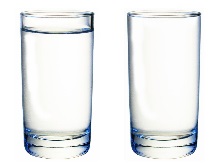 Сосульки плачут о зиме.Треугольник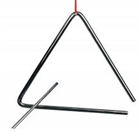 Пробился первый лепесток.Колокольчики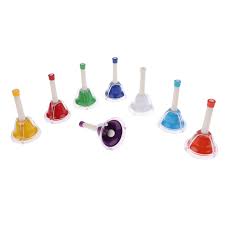 Раскрылся маленький цветок.Металлофон (глиссандо)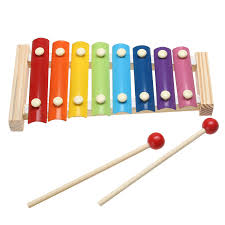 Проснулись пчелы поутру.Шуршалочки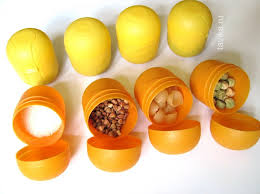 И гнуться ветки на ветру.Бумажный конус (подуть)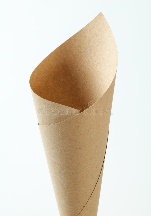 И слышен свист, Свистулька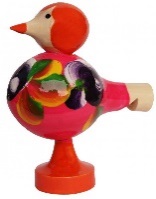 И слышен гам. Запели птицы тут и там.Свистулька, дудочка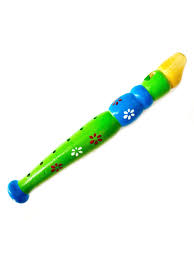 Весна идет, весна идетИ все ликует и поет.ТреугольникМеталлофонСвистулькаДудочкаБутылка с горохом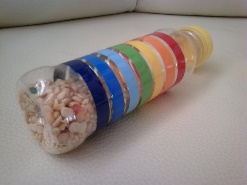 